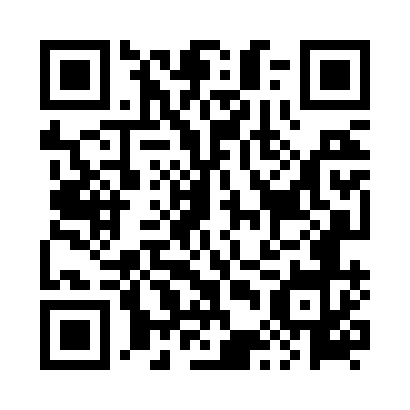 Prayer times for Karolinan, PolandMon 1 Apr 2024 - Tue 30 Apr 2024High Latitude Method: Angle Based RulePrayer Calculation Method: Muslim World LeagueAsar Calculation Method: HanafiPrayer times provided by https://www.salahtimes.comDateDayFajrSunriseDhuhrAsrMaghribIsha1Mon4:056:0512:345:017:058:572Tue4:036:0212:345:027:068:593Wed4:006:0012:345:047:089:014Thu3:575:5812:335:057:109:035Fri3:545:5612:335:067:119:056Sat3:515:5312:335:077:139:087Sun3:485:5112:325:087:159:108Mon3:455:4912:325:107:169:129Tue3:425:4712:325:117:189:1510Wed3:395:4412:325:127:209:1711Thu3:365:4212:315:137:219:2012Fri3:335:4012:315:147:239:2213Sat3:305:3812:315:157:259:2514Sun3:275:3612:315:177:269:2715Mon3:245:3412:305:187:289:3016Tue3:215:3112:305:197:309:3217Wed3:175:2912:305:207:319:3518Thu3:145:2712:305:217:339:3719Fri3:115:2512:295:227:359:4020Sat3:085:2312:295:237:379:4321Sun3:045:2112:295:247:389:4522Mon3:015:1912:295:257:409:4823Tue2:585:1712:295:267:429:5124Wed2:545:1512:285:287:439:5425Thu2:515:1312:285:297:459:5726Fri2:485:1112:285:307:4710:0027Sat2:445:0912:285:317:4810:0328Sun2:415:0712:285:327:5010:0629Mon2:375:0512:285:337:5210:0930Tue2:335:0312:285:347:5310:12